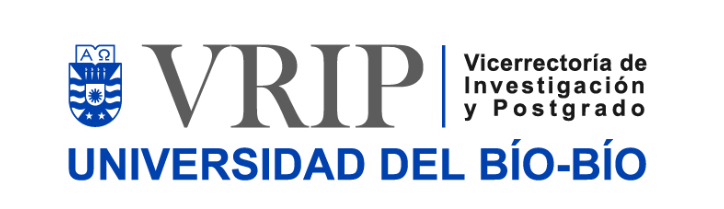 FORMULARIO ONLINE DE POSTULACIÓNCONCURSO DE PROYECTOS DE INNOVACIÓNDirección de Innovación2018 Recuerde que el formulario de postulación se completa online en Intranet. Este formulario es sólo un documento de guía y no se considera como versión oficial del proyecto.I.	ASPECTOS GENERALESI.1.	ResumenI.2.	Investigador(a) ResponsableI.3.	Coinvestigador(a)(es)(as)Agregue más cuadros si es necesario.Agregue más cuadros si es necesario.I.4.	Alumnos(as) de Pre o PostgradoAgregue más cuadros si es necesario.II.	PRESENTACIÓN DEL PROYECTOII.1.	Identificación del ProblemaII.2.	Referencias BibliográficasII.3.	ObjetivosAgregue más cuadros si es necesario.II.4.	Metodología y Plan de TrabajoIII.	RESULTADOS DEL PROYECTOIII.1.	Resultados EsperadosIII.2.	Indicadores ComprometidosAgregue más cuadros si es necesario.IV.	FUNCIONES DEL (DE LOS) INVESTIGADOR(ES)IV.1.	Funciones del (de los) investigador(es)Agregue más cuadros si es necesario.V.	RECURSOS SOLICITADOSV.1.	Recursos SolicitadosAgregue más cuadros si es necesario.V.2.	Justificación de recursos solicitadosV.3.	Carta Gantt y AnexosTipo de Proyecto: Innovación InternoDuración (meses)TítuloPalabras Claves:En esta sección debe presentar el resumen de su proyecto. Considere que una buena redacción facilita la comprensión y evaluación del proyecto.La extensión máxima de esta sección es de ½ página (1.750 caracteres, Letra Courier, tamaño 12). RESUMENEn esta sección debe completar el número de horas semanales de dedicación al proyecto y enviar la solicitud a su unidad académica para la autorización de carga académica.En esta sección debe completar el número de horas semanales de dedicación al proyecto y enviar la solicitud a su unidad académica para la autorización de carga académica.Apellido PaternoApellido MaternoNombres Unidad AcadémicaHoras SemanalesCoinvestigador(a)(es)(as) Realice una búsqueda por nombre y luego agregue las personas que conformarán su equipo.*Recuerde: Sólo puede agregar al proyecto académicos jornada completa y media jornada como coinvestigadores internos.*Recuerde: Su proyecto debe contar con al menos un(a) coinvestigador(a) de algún departamento de la Universidad del Bío-Bío. Coinvestigador(a)(es)(as) Realice una búsqueda por nombre y luego agregue las personas que conformarán su equipo.*Recuerde: Sólo puede agregar al proyecto académicos jornada completa y media jornada como coinvestigadores internos.*Recuerde: Su proyecto debe contar con al menos un(a) coinvestigador(a) de algún departamento de la Universidad del Bío-Bío. Coinvestigador(a)(es)(as) Realice una búsqueda por nombre y luego agregue las personas que conformarán su equipo.*Recuerde: Sólo puede agregar al proyecto académicos jornada completa y media jornada como coinvestigadores internos.*Recuerde: Su proyecto debe contar con al menos un(a) coinvestigador(a) de algún departamento de la Universidad del Bío-Bío. Coinvestigador(a)(es)(as) Realice una búsqueda por nombre y luego agregue las personas que conformarán su equipo.*Recuerde: Sólo puede agregar al proyecto académicos jornada completa y media jornada como coinvestigadores internos.*Recuerde: Su proyecto debe contar con al menos un(a) coinvestigador(a) de algún departamento de la Universidad del Bío-Bío. Coinvestigador(a)(es)(as) Realice una búsqueda por nombre y luego agregue las personas que conformarán su equipo.*Recuerde: Sólo puede agregar al proyecto académicos jornada completa y media jornada como coinvestigadores internos.*Recuerde: Su proyecto debe contar con al menos un(a) coinvestigador(a) de algún departamento de la Universidad del Bío-Bío. Coinvestigador(a)(es)(as) Realice una búsqueda por nombre y luego agregue las personas que conformarán su equipo.*Recuerde: Sólo puede agregar al proyecto académicos jornada completa y media jornada como coinvestigadores internos.*Recuerde: Su proyecto debe contar con al menos un(a) coinvestigador(a) de algún departamento de la Universidad del Bío-Bío. Coinvestigadores InternosCoinvestigadores InternosCoinvestigadores InternosCoinvestigadores InternosCoinvestigadores InternosCoinvestigadores InternosRutApellido PaternoApellido MaternoNombresUnidad AcadémicaHoras SemanalesCoinvestigadores ExternosCoinvestigadores ExternosCoinvestigadores ExternosCoinvestigadores ExternosCoinvestigadores ExternosCoinvestigadores ExternosApellido PaternoApellido MaternoNombresCorreo ElectrónicoInstituciónPaísRealice una búsqueda por nombre y luego agregue a los alumnos que conformarán su equipo. Realice una búsqueda por nombre y luego agregue a los alumnos que conformarán su equipo. Realice una búsqueda por nombre y luego agregue a los alumnos que conformarán su equipo. Realice una búsqueda por nombre y luego agregue a los alumnos que conformarán su equipo. Realice una búsqueda por nombre y luego agregue a los alumnos que conformarán su equipo. Alumnos(as) de Pre o PostgradoAlumnos(as) de Pre o PostgradoAlumnos(as) de Pre o PostgradoAlumnos(as) de Pre o PostgradoAlumnos(as) de Pre o PostgradoRutApellido PaternoApellido MaternoNombresCarrera o ProgramaAccionesSi aún no tiene definido los nombres de los alumnos de pre o postgrado, complete la cantidad de alumnos que necesitará en la siguiente tabla. Recuerde que el proyecto debe comprometer al menos 1 alumno de pregrado o 1 alumno de postgrado.Si aún no tiene definido los nombres de los alumnos de pre o postgrado, complete la cantidad de alumnos que necesitará en la siguiente tabla. Recuerde que el proyecto debe comprometer al menos 1 alumno de pregrado o 1 alumno de postgrado.Compromiso de participación de Alumnos(as)Compromiso de participación de Alumnos(as)Tipo de ProgramaCantidad de AlumnosPor DefinirPregradoPostgradoEn esta sección debe describir la relevancia del problema-oportunidad que desea abordar el proyecto. La extensión máxima de esta sección es de 2 páginas (7.000 caracteres, Letra Courier, tamaño 12).Incluya en esta sección, el listado de referencias bibliográficas citadas en la sección Identificación del Problema.La extensión máxima de esta sección es de 1 página (3.500 caracteres, Letra Courier, tamaño 12). Esta sección debe contener el objetivo principal y los objetivos específicos de su proyecto. Considere que una buena redacción facilita la comprensión y evaluación del proyecto.La extensión máxima por cada objetivo es de 300 caracteres Letra Courier, tamaño 12.Objetivo GeneralObjetivo Específicos1.- 2.- 3.-4.-Detalle la metodología de trabajo y las actividades de Investigación y Desarrollo que aplicará durante el desarrollo del proyecto que le permitirán lograr los objetivos propuestos. Se debe adjuntar una Carta Gantt en formato pdf en la sección Anexos.La extensión máxima de esta sección es de 2 páginas (7.000 caracteres Letra Courier, tamaño 12). En esta sección debe explicar con mayor detalle los resultados esperados del proyecto. Considere para este ítem dos tipos de resultados, resultados de producción científica y resultados de transferencia.La extensión máxima de esta sección es de 1 página (3.500 caracteres Letra Courier, tamaño 12).En esta sección debe seleccionar los indicadores comprometidos para el proyecto. Las casillas marcadas por defecto, representan resultados mínimos obligatorios.En esta sección debe seleccionar los indicadores comprometidos para el proyecto. Las casillas marcadas por defecto, representan resultados mínimos obligatorios.En esta sección debe seleccionar los indicadores comprometidos para el proyecto. Las casillas marcadas por defecto, representan resultados mínimos obligatorios.N° de ResultadoIndicador Comprometido (marque X)N° ComprometidoResultados EsperadosIndicador Comprometido (marque X)N° Comprometido1.- PublicacionesX2.- Postulaciones a proyectos externosX3.- Declaración de invenciónX4.- Protección intelectual5.- Paquetes tecnológicos6.- Otro (Indique)Describa la labor específica que desarrollará el equipo de investigación (Investigador(a) Responsable y Coinvestigadores(as)) por cada año de ejecución.Describa la labor específica que desarrollará el equipo de investigación (Investigador(a) Responsable y Coinvestigadores(as)) por cada año de ejecución.Nombre:AñoActividades a DesarrollarAño 1Año 2Nombre:AñoActividades a DesarrollarAño 1Año 2En la primera tabla de esta sección debe completar la descripción, costo unitario y cantidad de cada ítem presupuestario presente en su proyecto. Los totales completarán automáticamente.En la segunda tabla de esta sección debe completar la infraestructura UBB que se utilizará en el proyecto, describirla brevemente y adjuntar la carta de visación firmada que acredite la aprobación del uso de cada infraestructura que utilice el proyecto.En la primera tabla de esta sección debe completar la descripción, costo unitario y cantidad de cada ítem presupuestario presente en su proyecto. Los totales completarán automáticamente.En la segunda tabla de esta sección debe completar la infraestructura UBB que se utilizará en el proyecto, describirla brevemente y adjuntar la carta de visación firmada que acredite la aprobación del uso de cada infraestructura que utilice el proyecto.En la primera tabla de esta sección debe completar la descripción, costo unitario y cantidad de cada ítem presupuestario presente en su proyecto. Los totales completarán automáticamente.En la segunda tabla de esta sección debe completar la infraestructura UBB que se utilizará en el proyecto, describirla brevemente y adjuntar la carta de visación firmada que acredite la aprobación del uso de cada infraestructura que utilice el proyecto.En la primera tabla de esta sección debe completar la descripción, costo unitario y cantidad de cada ítem presupuestario presente en su proyecto. Los totales completarán automáticamente.En la segunda tabla de esta sección debe completar la infraestructura UBB que se utilizará en el proyecto, describirla brevemente y adjuntar la carta de visación firmada que acredite la aprobación del uso de cada infraestructura que utilice el proyecto.En la primera tabla de esta sección debe completar la descripción, costo unitario y cantidad de cada ítem presupuestario presente en su proyecto. Los totales completarán automáticamente.En la segunda tabla de esta sección debe completar la infraestructura UBB que se utilizará en el proyecto, describirla brevemente y adjuntar la carta de visación firmada que acredite la aprobación del uso de cada infraestructura que utilice el proyecto.Ítem PresupuestarioDescripciónCosto Unitario ($)Cantidad/MesesTotal  ($)RECURSO HUMANOAyudante PregradoAyudante PostgradoProfesional OtroGASTOS DE OPERACIÓNMateriales e InsumosPasajes y ViáticosOtroBIENES DE CAPITALEquipos o SoftwareOtroTOTALTOTALTOTALTOTALInfraestructura UBBDescripciónEn esta sección se deben justificar todos los recursos del ítem “Bienes de Capital” solicitados en el punto anterior.La extensión máxima de esta sección es de 1 página (3.500 caracteres Letra Courier, tamaño 12).Justificación de recursos solicitadosEn esta sección debe adjuntar de manera obligatoria una Carta Gantt del proyecto en formato PDF. De manera opcional, puede adjuntar anexos adicionales del proyecto.Puede subir uno o más archivos en formato PDF. El tamaño de cada archivo no puede superar los 2MB.